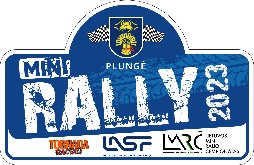 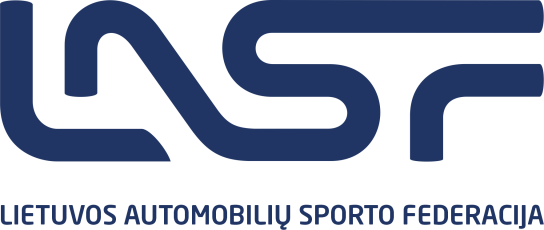 2023 m. LIETUVOS AUTOMOBILIŲ MINI RALIO ČEMPIONATO I ETAPAS„PLUNGĖ 2023“FORMA NR. 1KOMANDINĖ PARAIŠKA/ TEAM ENTRY FORMViso taškų:   .......................... Didžiausias komandos narių skaičius paraiškoje yra 3 ekipažai. Etapo komandinė įskaita vedama pagal LMRČ reglamento 6.3 str.  Komandos vieta etape nustatoma pagal didžiausią „Komandinių taškų“ sumą. Komandoms etape surinkusioms vienodą taškų sumą, vadovaujamasi LMRČ reglamento 6.3.3. punktu.Komandos pavadinimasKomandos pavadinimasKomandos pavadinimasPareiškėjo licencijos numerisPareiškėjo licencijos numerisPareiškėjo licencijos numerisKomandos atstovo tel. nr.Komandos atstovo tel. nr.Komandos atstovo tel. nr.Ekipažai: Ekipažai: Ekipažai: Ekipažai: Ekipažai: Ekipažai: Ekipažai: Eil. Nr.Starto nr.ĮskaitaĮskaitaVardas, pavardėVardas, pavardėTaškai1.I vairuotojas1.II vairuotojas2.I vairuotojas2.II vairuotojas3.I vairuotojas3.II vairuotojasPareiškėjo parašasPareiškėjo vardas, pavardėEkipažų skaičius